Registration No. – C.G. State 2680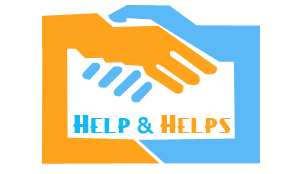 HELP & HELPS SAMITI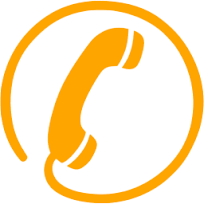 Name :Father/Husband Name :DOB :							4. Gender :Mobile No. :					        6. Marrital Status : E-mail ID:Permanent Address :  Post : 							Dist. :State :  						                            Pin Code : Nationality : 							10. Blood Group :Language :  					    12. Educational Qualification : Work :Have you ever Voluntary Work in Past Individually or with any Organization?Describe what area you like to contribute and what talent you have? Please list any physical limitations or health problem. How did you find out about Help & Helps Samiti?Emergency Contact Information:Name : 							Relationship :Mobile No. :							        Address:I am 							   here by declare that all the Information provided by me in this Application is factual and correct to the best of my knowledge and belief and I am interested to work with Help & Helps Samiti as a Volunteer.